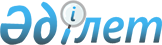 Об утверждении Правил маркирования икры осетровых видов рыб для торговли на внутреннем и внешнем рынкахПриказ Министра сельского хозяйства Республики Казахстан от 14 января 2015 года № 18-04/14. Зарегистрирован в Министерстве юстиции Республики Казахстан 6 марта 2015 года № 10397.
      Примечание РЦПИ!
       Порядок введения в действие приказа см. п.4
      В соответствии с подпунктом 22) пункта 1 статьи 9 Закона Республики Казахстан от 9 июля 2004 года "Об охране, воспроизводстве и использовании животного мира" ПРИКАЗЫВАЮ:
      1. Утвердить прилагаемые Правила маркирования икры осетровых видов рыб для торговли на внутреннем и внешнем рынках. 
      2. Комитету лесного хозяйства и животного мира Министерства сельского хозяйства Республики Казахстан в установленном законодательством порядке обеспечить: 
      1) государственную регистрацию настоящего приказа в Министерстве юстиции Республики Казахстан; 
      2) в течение десяти календарных дней после государственной регистрации настоящего приказа в Министерстве юстиции Республики Казахстан направление его копии на официальное опубликование в периодических печатных изданиях и в информационно-правовой системе "Әділет"; 
      3) размещение настоящего приказа на интернет-ресурсе Министерства сельского хозяйства Республики Казахстан. 
      3. Контроль за исполнением настоящего приказа возложить на курирующего вице-министра сельского хозяйства Республики Казахстан. 
      4. Настоящий приказ вводится в действие по истечении двадцати одного календарного дня после дня его первого официального опубликования. 
      "СОГЛАСОВАН"   
      Министр по инвестициям и   
      развитию Республики Казахстан   
      ____________ А. Исекешев   
      2 февраля 2015 года
      "СОГЛАСОВАН"   
      Министр национальной экономики   
      Республики Казахстан   
      __________ Е. Досаев   
      3 февраля 2015 года Правила маркирования икры осетровых видов рыб для торговли на внутреннем и внешнем рынках
      Сноска. Правила - в редакции приказа Министра экологии, геологии и природных ресурсов РК от 21.05.2020 № 116 (вводится в действие по истечении десяти календарных дней после дня его первого официального опубликования). Глава 1. Общие положения
      1. Настоящие Правила маркирования икры осетровых видов рыб для торговли на внутреннем и внешнем рынках (далее − Правила) разработаны в соответствии с подпунктом 22) пункта 1 статьи 9 Закона Республики Казахстан от 9 июля 2004 года "Об охране, воспроизводстве и использовании животного мира" (далее − Закон об охране, воспроизводстве и использовании животного мира) и подпунктом 1) статьи 10 Закона Республики Казахстан от 15 апреля 2013 года "О государственных услугах" (далее – Закон о государственных услугах) и определяют порядок маркирования икры осетровых видов рыб для торговли на внутреннем и внешнем рынках.
      2. В настоящих Правилах используются следующие определения:
      1) код источника – буква, соответствующая источнику икры W – получена из дикой рыбы, С – получена из рыбы, выведенной в неволе;
      2) административный орган – уполномоченный государственный орган в области охраны, воспроизводства и использования животного мира;
      3) Единый контакт-центр – юридическое лицо, определенное Правительством Республики Казахстан, выполняющее функции информационно-справочной службы по предоставлению услугополучателям информации по вопросам оказания государственных и иных услуг, а также государственным органам – информации по вопросам оказания информационно-коммуникационных услуг;
      4) заявитель – физическое или юридическое лицо, которое подало заявление на получение марок для торговли икрой осетровых видов рыб на внутреннем рынке;
      5) идентификационный номер партии – номер, используемый на перерабатывающих заводах и упаковочных предприятиях;
      6) СИТЕС (CITES) – Конвенция о международной торговле видами дикой фауны и флоры, находящимися под угрозой исчезновения;
      7) емкость – тара, в которой непосредственно размещается икра;
      8) икра – переработанные неоплодотворенные яйца (икринки) осетровых видов рыб;
      9) веб-портал "электронного правительства" (далее – портал) – информационная система, представляющая собой единое окно доступа ко всей консолидированной правительственной информации, включая нормативную правовую базу, и к государственным услугам, услугам по выдаче технических условий на подключение к сетям субъектов естественных монополий и услугам субъектов квазигосударственного сектора, оказываемым в электронной форме;
      10) платежный шлюз "электронного правительства" (далее – ПШЭП) – информационная система, автоматизирующая процессы передачи информации о проведении платежей в рамках оказания возмездных услуг, оказываемых в электронной форме; 
      11) электронная цифровая подпись (далее – ЭЦП) – набор электронных цифровых символов, созданный средствами электронной цифровой подписи и подтверждающий достоверность электронного документа, его принадлежность и неизменность содержания.
      3. В Республике Казахстан устанавливается единая система маркирования икры осетровых видов рыб для торговли на внутреннем и внешнем рынках.
      Маркирование икры осетровых видов рыб для торговли на внутреннем и внешнем рынках включает ее изготовление и выдачу марки для торговли икрой осетровых видов рыб на внутреннем рынке.
      4. Действие настоящих Правил распространяется на физических и юридических лиц, осуществляющих торговлю икрой осетровых видов рыб (далее − лица, осуществляющие торговлю икрой).
      5. Маркирование обеспечивают лица, осуществляющие торговлю икрой на внутреннем и внешнем рынках.
      6. Маркированию подлежат все виды икры осетровых видов рыб, за исключением перемещаемых через территорию Республики Казахстан в таможенном режиме транзита товара.
      7. Для маркирования икры осетровых видов рыб для торговли на внутреннем и внешнем рынках используются следующие виды марок:
      1) марка для торговли икрой осетровых видов рыб на внутреннем рынке (далее − марка для внутреннего рынка) по форме, согласно приложению 1 к настоящим Правилам;
      2) марка для торговли икрой осетровых видов рыб на внешнем рынке (далее − марка для внешнего рынка) по форме, согласно приложению 2 к настоящим Правилам. Глава 2. Порядок маркирования икры осетровых видов рыб для торговли на внутреннем и внешнем рынках
      8. Изготовление марок для внутреннего рынка обеспечивается административным органом.
      9. Изготовление марки для внешнего рынка обеспечивается лицами, осуществляющими торговлю икрой по форме согласно приложению 2 к настоящим Правилам в количестве, необходимом для маркирования объема икры, указанном в разрешении на импорт на территорию Республики Казахстан, экспорт и (или) реэкспорт с территории Республики Казахстан видов животных, подпадающих под действие Конвенции о международной торговле видами дикой фауны и флоры, находящимися под угрозой исчезновения (далее – разрешение), выдаваемого административным органом в соответствии с Правилами выдачи административным органом разрешений на импорт на территорию Республики Казахстан, экспорт и (или) реэкспорт с территории Республики Казахстан видов животных, подпадающих под действие Конвенции о международной торговле видами дикой фауны и флоры, находящимися под угрозой исчезновения, утвержденных приказом исполняющего обязанности Министра сельского хозяйства Республики Казахстан от 27 февраля 2015 года № 18-03/143 (зарегистрирован в Реестре государственной регистрации нормативных правовых актов за № 11935).
      Административный орган присваивает учетную серию и номер маркам для внешнего рынка согласно сведениям по количеству емкости, указанной в заявлении на получение разрешения на вывоз икры для получения разрешения. Серия и номер марок для внешнего рынка, а также ссылка на форму марок для внешнего рынка указывается в разрешении.
      Лица, получившие разрешение на вывоз икры осетровых видов рыб, изготавливают марки для внешнего рынка в Республиканском государственном предприятии на праве хозяйственного ведения "Банкнотная фабрика Национального Банка Республики Казахстан" (далее – Банкнотная фабрика) согласно сведениям Административного органа, направляемого в адрес Банкнотной фабрики.
      10. При наклеивании марок используется клей, не позволяющий снять марку с товара без ее повреждения, устойчивый к высоким и низким температурам, различным уровням влажности для исключения его высыхания и отслоения от товара и позволяющий обеспечить невозможность повторного использования марки.
      Марка наклеивается на каждую емкость способом, обеспечивающим его визуальный осмотр.
      11. Выдача марок для внутреннего рынка осуществляется административным органом.
      Стоимость марок для внутреннего рынка определяется с учетом затрат на изготовление.
      12. Государственная услуга "Выдача марки икры осетровых видов рыб для торговли на внутреннем рынке Республики Казахстан" (далее – государственная услуга) оказывается административным органом в лице Комитета рыбного хозяйства Министерства экологии, геологии и природных ресурсов Республики Казахстан (далее – услугодатель).
      Сноска. Пункт 12 - в редакции приказа Министра экологии, геологии и природных ресурсов РК от 06.10.2021 № 396 (вводится в действие по истечении шестидесяти календарных дней после дня его первого официального опубликования).


      13. Перечень основных требований к оказанию государственной услуги, включающий характеристики процесса, форму, содержание и результат оказания, а также иные сведения с учетом особенностей предоставления государственной услуги изложены в приложении 4 к Правилам.
      Услугодатель в течение трех рабочих дней с даты утверждения нормативного правового акта о внесении изменений и (или) дополнений в настоящие Правила направляет информацию о внесенных изменениях и (или) дополнениях в Единый контакт-центр.
      Сноска. Пункт 13 - в редакции приказа Министра экологии и природных ресурсов РК от 07.02.2023 № 35 (вводится в действие по истечении десяти календарных дней после дня его первого официального опубликования).


      14. Услугодатель в день поступления документов осуществляет их прием, регистрацию поступившего заявления на получение марки икры осетровых видов рыб для торговли на внутреннем рынке Республики Казахстан и прилагаемые к нему документы и передает на исполнение в ответственное структурное подразделние услугодателя (далее – ответственное структурное подразделение).
      Ответственное структурное подразделение в течение 2 (двух) рабочих дней проверяет полноту представленных документов через портал электронного правительства. В случае представления услугополучателем неполного пакета документов согласно перечня, предусмотренного пунктом 13 настоящих Правил, услугодатель формирует мотивированный отказ в дальнейшем рассмотрении заявления и направляет его в форме электронного документа, подписанного ЭЦП уполномоченного лица услугодателя в "личный кабинет" услугополучателя.
      При полном пакете документов, услугодатель в течении 2 (двух) рабочих дней со дня поступления документов рассматривает на соответствие требованиям настоящих Правил, и выносит решение о выдаче марки икры осетровых видов рыб для торговли на внутреннем рынке Республики Казахстан, либо формирует мотивированный отказ в оказании государственной услуги.
      15. Услугодатель отказывает в оказании государственной услуги по следующим основаниям:
      1) установление недостоверности документов, представленных услугополучателем для получения государственной услуги, и (или) данных (сведений), содержащихся в них;
      2) несоответствие услугополучателя и (или) представленных материалов, объектов, данных и сведений, необходимых для оказания государственной услуги, требованиям, установленным настоящими Правилами;
      3) в отношении услугополучателя имеется вступившее в законную силу решение (приговор) суда о запрещении деятельности или отдельных видов деятельности, требующих получения определенной государственной услуги;
      4) в отношении услугополучателя имеется вступившее в законную силу решение суда, на основании которого услугополучатель лишен специального права, связанного с получением государственной услуги.
      16. Выдача результата оказания государственной услуги осуществляется через Государственную корпорацию при предъявлении документов, удостоверяющего личность, либо электронный документ из сервиса цифровых документов (либо его представителя по доверенности), а также извещения.
      На портал в "личный кабинет" в форме электронного документа направляется извещение о готовности результата оказания государственной услуги, подписанного ЭЦП уполномоченного лица услугодателя.
      Услугодатель обеспечивает внесение сведений о стадии оказания государственной услуги в информационную систему мониторинга оказания государственных услуг в порядке, установленном уполномоченным органом в сфере информатизации, согласно подпункту 11) пункта 2 статьи 5 Закона "О государственных услугах".
      Сноска. Пункт 16 - в редакции приказа Министра экологии, геологии и природных ресурсов РК от 06.10.2021 № 396 (вводится в действие по истечении шестидесяти календарных дней после дня его первого официального опубликования).


      17. Административный орган ведет учет выданных марок для внутреннего рынка в журнале учета марок для торговли икрой осетровых видов рыб на внутреннем рынке по форме согласно приложению 7 к настоящим Правилам, а также хранение, выдачу и отчетность марок для внутреннего рынка.
      Выданные заявителю марки для внутреннего рынка не подлежат перепродаже, передаче и отчуждению за исключением возврата в административный орган.
      Учет марок для внешнего рынка ведется в журнале учета марок для торговли икрой осетровых видов рыб на внешнем рынке по форме согласно приложению 8 к настоящим Правилам, которые не подлежат перепродаже, отчуждению за исключением передачи в административный орган.
      18. При выдаче марок для внутреннего рынка должностным лицом административного органа выписывается накладная в двух экземплярах.
      В накладной отражаются следующие данные:
      1) наименование физического или юридического лица;
      2) номер и дата заявления на получение марок для внутреннего рынка;
      3) вид, номер и количество марок для внутреннего рынка;
      4) объем одной емкости и общий объем икры;
      5) дата передачи марок для внутреннего рынка через почтовую связь или курьера;
      6) данные почтовой связи, подпись курьера.
      19. Выдача марок для внутреннего рынка заявителям производится в соответствии с количеством и видами, указанными в заявлении.
      20. Марка для внутреннего рынка является документом строгой отчетности. Сведения о выдаче марок для внутреннего рынка заносятся в журнал, пронумерованный, прошнурованный, заверенный печатью административного органа, который хранится 5 лет.
      21. Физические или юридические лица ежегодно до 1 февраля, следующего за отчетным годом, представляют в административный орган сведения об использовании марок для внутреннего и внешнего рынка в письменной форме, с указанием количества использованных марок для внутреннего и внешнего рынка и неиспользованных с указанием причин их неиспользования.
      22. Поврежденные марки для внутреннего рынка возвращаются в административный орган.
      Возврат марок для внутреннего рынка услугополучателем производится на основании заявления о возврате полученных марок, составленного в произвольной форме. В заявлении указываются причины возврата с приложением накладной, по которой были получены марки для внутреннего рынка и отдельных листов, на которые наклеиваются соединенные воедино поврежденные марки.
      23. Уничтожение поврежденных марок осуществляется комиссионно в составе не менее трех должностных лиц административного органа, с составлением акта уничтожения поврежденных марок, в котором указываются виды, номера и количество уничтоженных марок.
      Акты, подписанные членами комиссии, заверяются печатью административного органа. Глава 3. Порядок обжалования решений, действий (бездействия) услугодателя и (или) их должностных лиц по вопросам оказания государственных услуг
      24. Рассмотрение жалобы по вопросам оказания государственных услуг производится вышестоящим административным органом, должностным лицом, уполномоченным органом по оценке и контролю за качеством оказания государственных услуг.
      Жалоба подается услугодателю и (или) должностному лицу, чье решение, действие (бездействие) обжалуются.
      Услугодатель, должностное лицо, чье решение, действие (бездействие) обжалуются, не позднее 3 (трех) рабочих дней со дня поступления жалобы направляют ее и административное дело в орган, рассматривающий жалобу.
      При этом услугодатель, должностное лицо, чье решение, действие (бездействие) обжалуются, может не направлять жалобу в орган, рассматривающий жалобу, если он в течение 3 (трех) рабочих дней примет решение либо иное административное действие, полностью удовлетворяющие требованиям, указанным в жалобе.
      Жалоба услугополучателя, поступившая в адрес услугодателя, в соответствии с пунктом 2 статьи 25 Закона о государственных услугах, подлежит рассмотрению в течение 5 (пяти) рабочих дней со дня ее регистрации.
      Жалоба услугополучателя, поступившая в адрес уполномоченного органа по оценке и контролю за качеством оказания государственных услуг, подлежит рассмотрению в течение 15 (пятнадцати) рабочих дней со дня ее регистрации.
      Если иное не предусмотрено законом, обращение в суд допускается после обжалования в досудебном порядке.
      Сноска. Пункт 24 - в редакции приказа Министра экологии, геологии и природных ресурсов РК от 06.10.2021 № 396 (вводится в действие по истечении шестидесяти календарных дней после дня его первого официального опубликования).

 Марка для внутреннего рынка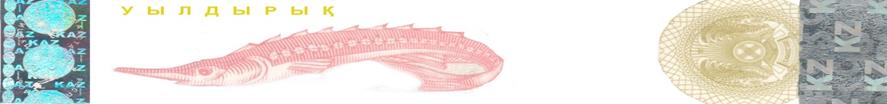  Описание марки для внутреннего рынка
      1. Размер марки 100 х 19 мм.
      2. Основной фон марки для икры, произведенной в Республике Казахстан − зеленый, для импортируемой икры - красный.
      3. С левой стороны марки расположены деметаллизированная медная полоса, микротекст "уылдырық".
      4. В центре марки изображение осетра.
      5. С правой стороны расположены нумерация (с ультрафиолетовым свечением), государственный герб Республики Казахстан, голлограмма со словами "CITES" с эффектом изменения цветов дифракции. Под другим углом изображения на голлограмме вместо слов "CITES" читается слово "KZ". Марка дли внешнего рынка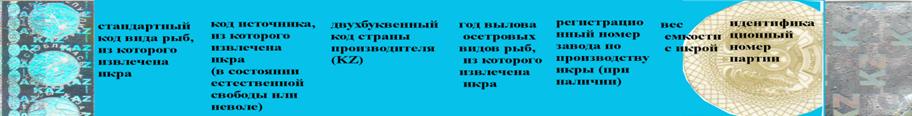  Описание марки для внешнего рынка
      1. Размер марки 100 х 19 мм. 
      2. Основной фон марки - голубой. 
      3. С правой стороны расположены нумерация (с ультрафиолетовым свечением), государственный герб Республики Казахстан, голлограмма со словами "CITES" с эффектом изменения цветов дифракции. Под другим углом изображения на голлограмме вместо слов "CITES" читается слово "KZ". 
      Примечание: При указании кода идентификации осетровых видов рыб используется следующая таблица:
      Сноска. Приложение 3 - в редакции приказа Министра экологии, геологии и природных ресурсов РК от 06.10.2021 № 396 (вводится в действие по истечении шестидесяти календарных дней после дня его первого официального опубликования). Заявление
      Прошу выдать марки икры осетровых видов рыб для торговли на внутреннем рынке.
      Сведения о видах икры:
      Подтверждаю достоверность представленной информации и осведомлен об ответственности за предоставление недостоверных сведений в соответствии с законодательством Республики Казахстан.
      Согласен на использование сведений, составляющих охраняемую законом тайну, содержащихся в информационных системах.
      Дата подачи заявления "__" ____________ 20 ___ года._________________________________________________________________________(фамилия, имя, отчество (при его наличии), подпись, место печати(за исключением лиц, являющихся субъектами частного предпринимательства))
      Сноска. Приложение 4 - в редакции приказа Министра экологии и природных ресурсов РК от 07.02.2023 № 35 (вводится в действие по истечении десяти календарных дней после дня его первого официального опубликования). Информация о получении икры осетровых видов рыб
      Подтверждаю достоверность представленной информации и осведомлен об ответственности за представление недостоверных сведений в соответствии с законодательством Республики Казахстан.
      ________________________________________________________________________                   (фамилия, имя, отчество (при его наличии), подпись)
      Сноска. Приложение 6 исключено приказом Министра экологии, геологии и природных ресурсов РК от 06.10.2021 № 396 (вводится в действие по истечении шестидесяти календарных дней после дня его первого официального опубликования). Журнал учета марок для торговли икрой осетровых видов рыб на внутреннем рынке Журнал учета марок для торговли икрой  осетровых видов рыб на внешнем рынке
					© 2012. РГП на ПХВ «Институт законодательства и правовой информации Республики Казахстан» Министерства юстиции Республики Казахстан
				
Министр сельского хозяйства
Республики Казахстан
А. МамытбековУтверждены приказом
Министра сельского хозяйства
Республики Казахстан
от 14 января 2015 года 
№ 18-04/14Приложение 1 к Правилам
маркирования икры
осетровых видов рыб для
торговли на внутреннем и
внешнем рынкахФормаПриложение 2 к Правилам
маркирования икры
осетровых видов рыб для
торговли на внутреннем и
внешнем рынкахФорма
Виды
Виды
Виды
Код
Сібір бекіресі
Сибирский осетр
Acipenser baerii
BAE
Орыс бекіресі
Русский осетр
Acipenser gueldenstaedtii
GUE
Пілмай
Шип
Acipenser nudiventris
NUD
Парсы бекіресі
Персидский осетр
Acipenser persicus
PER
Сүйрік
Стерлядь
Acipenser ruthenus
RUT
Шокыр
Севрюга
Acipenser stellatus
STE
Қортпа
Белуга
Huso huso
HUS
Ескектұмсык
Веслонос
Polyodon spathula
SPA
Калуга
Калуга
Huso dauricus
DAU
Аралас түрлер (Тығыздалған уылдырық)
Различные виды (Паюсная икра)
Mixed species (for ‘pressed' caviar exclusively)
MIXПриложение 3
к Правилам маркирования икры
осетровых видов рыб
для торговли на внутреннем
и внешнем рынкахФормаКомитет рыбного хозяйства
Министерства экологии,
геологии и природных ресурсов
Республики Казахстан
от ________________________
___________________________
(полное наименование
юридического лица,
___________________________
___________________________
фамилия, имя, отчество
(при его наличии)
физического лица
___________________________
___________________________
(индивидуального
предпринимателя)
адрес ______________________
___________________________
(индекс, область, город, район,
улица, № дома, №
квартиры (при его наличии), телефон)
реквизиты заявителя
_________________________
(бизнес-идентификационный
номер/
индивидуальный
идентификационный номер)
1
Вид икры
Вид икры
Вид икры
Количество и объем емкости по видам
Количество и объем емкости по видам
Количество и объем емкости по видам
1.1
На государственном языке
На русском языке
На латинском языке
Количество емкости (штук)
Объем одной емкости (килограмм)
Общий объем икры (килограмм)
1.2
1.3
2.
Происхождение образца (отечественная-естественная, отечественная-искусственная, импортированная, конфискованная)
Происхождение образца (отечественная-естественная, отечественная-искусственная, импортированная, конфискованная)
Происхождение образца (отечественная-естественная, отечественная-искусственная, импортированная, конфискованная)
3.
Номер и дата справки о происхождении вылова рыбы, выдаваемого территориальными подразделениями уполномоченного органа в соответствии с пунктом 1-3 статьи 26 Закона "Об охране, воспроизводстве и использовании животного мира", в случае если заявленная икра естественная
Номер и дата справки о происхождении вылова рыбы, выдаваемого территориальными подразделениями уполномоченного органа в соответствии с пунктом 1-3 статьи 26 Закона "Об охране, воспроизводстве и использовании животного мира", в случае если заявленная икра естественная
Номер и дата справки о происхождении вылова рыбы, выдаваемого территориальными подразделениями уполномоченного органа в соответствии с пунктом 1-3 статьи 26 Закона "Об охране, воспроизводстве и использовании животного мира", в случае если заявленная икра естественная
4.
Номер и дата уведомления (й) о начале или прекращении деятельности по искусственному разведению животных, виды которых включены в приложения I и II Конвенции о международной торговле видами дикой фауны и флоры, находящимися под угрозой исчезновения, в случае если заявленная икра искусственная (при наличии)
Номер и дата уведомления (й) о начале или прекращении деятельности по искусственному разведению животных, виды которых включены в приложения I и II Конвенции о международной торговле видами дикой фауны и флоры, находящимися под угрозой исчезновения, в случае если заявленная икра искусственная (при наличии)
Номер и дата уведомления (й) о начале или прекращении деятельности по искусственному разведению животных, виды которых включены в приложения I и II Конвенции о международной торговле видами дикой фауны и флоры, находящимися под угрозой исчезновения, в случае если заявленная икра искусственная (при наличии)
5.
Номер и дата разрешения (й) на импорт на территорию Республики Казахстан, экспорт и (или) реэкспорт с территории Республики Казахстан видов животных, подпадающих под действие Конвенции о международной торговле видами дикой фауны и флоры, находящимися под угрозой исчезновения, в случае если заявленная икра импортированная
Номер и дата разрешения (й) на импорт на территорию Республики Казахстан, экспорт и (или) реэкспорт с территории Республики Казахстан видов животных, подпадающих под действие Конвенции о международной торговле видами дикой фауны и флоры, находящимися под угрозой исчезновения, в случае если заявленная икра импортированная
Номер и дата разрешения (й) на импорт на территорию Республики Казахстан, экспорт и (или) реэкспорт с территории Республики Казахстан видов животных, подпадающих под действие Конвенции о международной торговле видами дикой фауны и флоры, находящимися под угрозой исчезновения, в случае если заявленная икра импортированнаяПриложение 4 к Правилам 
маркирования икры
осетровых видов рыб для
торговли на внутреннем и
внешнем рынках
Перечень основных требований к оказанию государственной услуги "Выдача марки икры осетровых видов рыб для торговли на внутреннем рынке Республики Казахстан" 
Перечень основных требований к оказанию государственной услуги "Выдача марки икры осетровых видов рыб для торговли на внутреннем рынке Республики Казахстан" 
Перечень основных требований к оказанию государственной услуги "Выдача марки икры осетровых видов рыб для торговли на внутреннем рынке Республики Казахстан" 
1
Наименование услугодателя
Комитет рыбного хозяйства Министерства экологии и природных ресурсов Республики Казахстан (далее – услугодатель).
2
Способы предоставления государственной услуги
Прием документов оказания государственной услуги осуществляется через веб-портал "электронного правительства" www.egov.kz (далее – портал), а выдача результатов через государственную корпорацию. 
3
Срок оказания государственной услуги
2 (два) рабочих дня
4
Форма оказания государственной услуги
Электронная (полностью автоматизированная).
5
Результат оказания государственной услуги
Марки икры осетровых видов рыб для торговли на внутреннем рынке Республики Казахстан либо мотивированный отказ.
На портал в "личный кабинет" в форме электронного документа направляется извещение о готовности результата оказания государственной услуги, подписанного ЭЦП уполномоченного лица услугодателя.
6
Размер оплаты, взимаемой с услугополучателя при оказании государственной услуги, и способы ее взимания в случаях, предусмотренных законодательством Республики Казахстан
Государственная услуга оказывается платно физическим и юридическим лицам.
Стоимость и размер платы марок для внутреннего рынка определяется с учетом затрат на изготовление и размещаются на единой платформе интернет-ресурсов государственных органов: www.gov.kz в разделе "Министерство экологии и природных ресурсов Республики Казахстан"
В соответствии со статьей 28 Закона "Об информатизации", оплата производится в наличной или безналичной форме через банки второго уровня или организации, осуществляющие отдельные виды банковских операций либо через платежный шлюз "электронного правительства" (далее – ПШЭП).
7
График работы услугодателя, Государственной корпорации и объектов информации
1) Услугодатель – с понедельника по пятницу включительно с 9.00 часов до 18.30 часов с перерывом на обед с 13.00 часов до 14.30 часов, за исключением воскресенья и праздничных дней, согласно трудовому законодательству Республики Казахстан и статье 5 Закона;
2) Портал – круглосуточно, за исключением технических перерывов, связанных с проведением ремонтных работ (при обращении услугополучателя после окончания рабочего времени, в выходные и праздничные дни, согласно трудовому законодательству Республики Казахстан и статьей 5 Закона, прием заявления и выдача результата оказания государственной услуги осуществляется следующим рабочим днем).
Адреса мест оказания государственной услуг размещены на портале.
8
Перечень документов и сведений, истребуемых у услугополучателя для оказания государственной услуги
1) заявление в форме электронного документа, удостоверенное ЭЦП услугополучателя по форме согласно приложению 4 к настоящим Правилам;
2) если заявленная икра:
естественная – электронная копия договора купли-продажи;
конфискованная – электронная копия документа, подтверждающего приобретение у организаций, уполномоченных в соответствии с подпунктом 1) пункта 1 и подпунктом 7) пункта 2 статьи 211 Закона "О государственном имуществе" и судебного акта о конфискации;
искусственная – электронная копия информации о получении икры осетровых видов рыб по форме согласно приложению 2 к настоящим Правилам;
3) электронная копия платежного поручения об оплате за марки.
Сведения о документах, удостоверяющих личность либо электронный документ из сервиса цифровых документов, о государственной регистрации (перерегистрации) юридического лица, о государственной регистрации индивидуального предпринимателя либо о начале деятельности в качестве индивидуального предпринимателя, о происхождении вылова рыбы, об уведомлении о начале или прекращении деятельности по искусственному разведению животных, виды которых включены в приложения I и II Конвенции о международной торговле видами дикой фауны и флоры, находящимися под угрозой исчезновения, разрешении на импорт на территорию Республики Казахстан, экспорт и (или) реэкспорт с территории Республики Казахстан видов животных, подпадающих под действие Конвенции о международной торговле видами дикой фауны и флоры, находящимися под угрозой исчезновения, услугодатель получает из соответствующих государственных систем через шлюз "электронного правительства".
Услугополучателю в "личный кабинет" направляется статус о принятии запроса для оказания государственной услуги, а также уведомление с указанием даты и времени получения результата государственной услуги.
Услугодатели получают цифровые документы из сервиса цифровых документов через реализованную интеграцию при условии согласия владельца документа, предоставленного посредством зарегистрированного на веб-портале "электронного правительства" абонентского номера сотовой связи пользователя путем передачи одноразового пароля или путем отправления короткого текстового сообщения в качестве ответа на уведомление веб-портала "электронного правительства".
При обращении услугополучателя после окончания рабочего времени или в выходные и праздничные дни, согласно трудовому законодательству Республики Казахстан и статьей 5 Закона Республики Казахстан "О праздниках в Республике Казахстан", прием заявления и выдача результата оказания государственной услуги осуществляется следующим рабочим днем.
Услугодатель обеспечивает доставку результата оказания государственной услуги в Государственную корпорацию, не позднее чем за сутки до истечения срока оказания государственной услуги.
9
Основания для отказа в оказании государственной услуги, установленные законодательством Республики Казахстан
1) установление недостоверности документов, представленных услугополучателем для получения государственной услуги, и (или) данных (сведений), содержащихся в них;
2) несоответствие услугополучателя и (или) представленных материалов, объектов, данных и сведений, необходимых для оказания государственной услуги требованиям, установленным настоящими Правилами;
3) в отношении услугополучателя имеется вступившее в законную силу решение (приговор) суда о запрещении деятельности или отдельных видов деятельности, требующих получения определенной государственной услуги;
4) в отношении услугополучателя имеется вступившее в законную силу решение суда, на основании которого услугополучатель лишен специального права, связанного с получением государственной услуги.
5) отсутствие согласия услугополучателя, предоставляемого в соответствии со статьей 8 Закона Республики Казахстан "О персональных данных и их защите", на доступ к персональным данным ограниченного доступа, которые требуются для оказания государственной услуги.
10
Иные требования с учетом особенностей оказания государственной услуги
Услугополучатель получает государственную услугу в электронной форме через портал при условии наличия ЭЦП. Услугополучатель имеет возможность получения информации о порядке и статусе оказания государственной услуги в режиме удаленного доступа по средством "личного кабинета" в портале, а также единого контакт-центра по вопросам оказания государственных услуг. Контактные телефоны справочных служб по вопросам оказания государственной услуги указаны на интернет-ресурсе услугодателя. Единый контакт-центр 1414, 8 800 080 7777.
Сервис цифровых документов доступен для пользователей, авторизованных в мобильном приложении.
Для использования цифрового документа необходимо пройти авторизацию в мобильном приложении с использованием электронно-цифровой подписи или одноразового пароля, далее перейти в раздел "Цифровые документы" и выбрать необходимый документ.Приложение 5 к Правилам
маркирования икры
осетровых видов рыб для
торговли на внутреннем и
внешнем рынкахФорма
№
Вид рыбы
Количество и возраст рыбы
Вес рыбы
Вес полученной икры
Способ получения икры (метод доения (прижизненный) или метод кесарево сечения)
1
2
3
4
5
6Приложение 6 к Правилам
маркирования икры
осетровых видов рыб для
торговли на внутреннем и
внешнем рынкахФормаПриложение 7 к Правилам
маркирования икры
осетровых видов рыб для
торговли на внутреннем и
внешнем рынкахФорма
№
Наименование заявителя
Номер и количество полученных марок
Номер накладной
Дата выдачи марок
Вид марки, емкость и объем икры
Бизнес-идентификационный номер или индивидуальный идентификационный номер заявителя
Дата передачи марок через почтовую связь или курьера
Данные почтовой связи, подпись курьера
1
2
3
4
5
6
7
8
9Приложение 8 к Правилам
маркирования икры
осетровых видов рыб для
торговли на внутреннем и
внешнем рынкахФорма
№
Наименование физического или юридического лица
Номер и количество марок
Номер разрешения на вывоз за пределы Республики Казахстан
Количество емкостей и объем икры
Индивидуальный идентификационный номер физического лица или бизнес-идентификационный номер юридического лица
1
2
3
4
5
6